PEdSIG invites applications for a new ConvenorPEdSIG is all about promoting paediatric education (undergraduate and postgraduate) and supporting those involved in paediatric education through social media, meetings, written resources and by building a network of paediatricians who want to inspire through great teaching and education.The PEdSIG Committee is a friendly and enthusiastic group of paediatric educators who help to deliver the PEdSIG vision. We are looking for a new Convenor, and invite you to consider joining us. The Committee usually meets 4 times per year: 2 meetings per year by Zoom or other online platform, a face-to-face business meeting and awayday, and one AGM meeting (usually held during the RCPCH Annual Conference). Key objectives are to deliver the PEdSIG session at the RCPCH and the PEdSIG Winter meeting. Committee members assist in organisation of these meetings, including scoring of abstracts.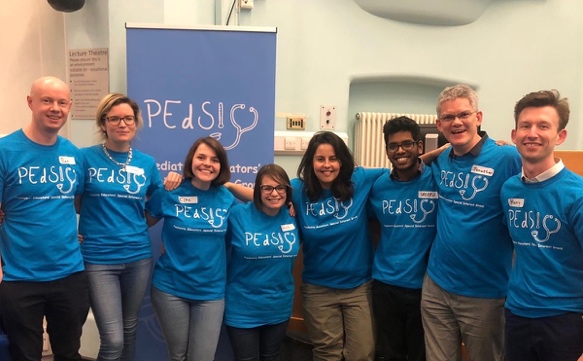 The Convenor RoleHas overall responsibility for PEdSIG including managing the constitution and all the officersIn addition they Are an additional signatory on the accounts (with the PEdSIG treasurer)Are a primary link point for the RCPCH in all aspectsAre the person other bodies contact in the first instanceAre responsible for co-ordinating the marking of abstract submissions for the Spring meeting and any other meetings organised under the auspices of PEdSIGAssists in organising the meetings Acts as a link with the Paediatric GEMS group (Great Education Across Medical Schools).Hold PEdSIG officers accountable to the constitution and roles as laid out in this document.The Convenor will usually be a consultant or honorary consultant paediatrician, or a trainee within 18 months of completion of speciality training.Time commitmentThe approximate time commitment is half a day per week on average. Term of AppointmentThe appointment will be for an initial period of three years, extendable to up to 5 years.Enquiries Informal enquiries to Dr Jonathan Darling, current PEdSIG Convenor j.c.darling@leeds.ac.uk.Application processAn application form (below) and curriculum vitae should be submitted to contactpedsig@gmail.com. PEdSIG Convenor Application FormPlease tell us why you would like to be considered for the PEdSIG convenor role, mentioning any relevant experience or qualifications (up to 500 words):Please submit this form to contactpedsig@gmail.com, along with a CV.Thank you for your interest in PEdSIG. https://www.pedsig.co.uk/ First nameSurnameEmailTelephoneCurrent role